  TEHNISKĀ SPECIFIKĀCIJA/ TECHNICAL SPECIFICATION Nr. TS 3001.xxx v1Modulāri zemsprieguma 1-polīgi automātslēdži/ Low-voltage single-pole circuit-breakersNr./ NoApraksts/ DescriptionMinimālā tehniskā prasība/ Minimum technical requirementPiedāvātās preces konkrētais tehniskais apraksts/ Specific technical description of the offered productAvots/ SourcePiezīmes/ RemarksVispārīgā informācija/ General informationRažotājs (nosaukums, atrašanās vieta)/ Manufacturer (name and location)Norādīt informāciju/ Specify3001.001 Automātslēdzis 1P, B, 6A/ circuit-breaker 1P, B, 6A Tipa apzīmējums/ Type reference 3001.002 Automātslēdzis 1P, B, 10A/ circuit-breaker 1P, B, 10ATipa apzīmējums/ Type reference3001.003 Automātslēdzis 1P, B, 13A/ circuit-breaker 1P, B, 13ATipa apzīmējums/ Type reference3001.004 Automātslēdzis 1P, B, 16A/ circuit-breaker 1P, B, 16ATipa apzīmējums/ Type reference3001.005 Automātslēdzis 1P, B, 20A/ circuit-breaker 1P, B, 20ATipa apzīmējums/ Type reference3001.006 Automātslēdzis 1P, B, 25A/ circuit-breaker 1P, B, 25ATipa apzīmējums/ Type reference3001.007 Automātslēdzis 1P, B, 32A/ circuit-breaker 1P, B, 32ATipa apzīmējums/ Type reference3001.008 Automātslēdzis 1P, B, 40A/ circuit-breaker 1P, B, 40ATipa apzīmējums/ Type reference3001.009 Automātslēdzis 1P, C, 2A/ circuit-breaker 1P, C, 2ATipa apzīmējums/ Type reference3001.010 Automātslēdzis 1P, C, 6A/ circuit-breaker 1P, C, 6ATipa apzīmējums/ Type reference3001.011 Automātslēdzis 1P, C, 10A/ circuit-breaker 1P, C, 10ATipa apzīmējums/ Type reference3001.012 Automātslēdzis 1P, C, 13A/ circuit-breaker 1P, C, 13ATipa apzīmējums/ Type reference3001.013 Automātslēdzis 1P, C, 16A/ circuit-breaker 1P, C, 16ATipa apzīmējums/ Type reference3001.014 Automātslēdzis 1P, C, 20A/ circuit-breaker 1P, C, 20ATipa apzīmējums/ Type reference3001.015 Automātslēdzis 1P, C, 25A/ circuit-breaker 1P, C, 25ATipa apzīmējums/ Type reference3001.016 Automātslēdzis 1P, C, 32A/ circuit-breaker 1P, C, 32ATipa apzīmējums/ Type reference3001.017 Automātslēdzis 1P, C, 40A/ circuit-breaker 1P, C, 40ATipa apzīmējums/ Type referenceKatra ražotāja, jebkura nomināla vismaz viens paraugs/ One sample of each manufacturer of any denominationAtbilst/ CompliantParauga piegādes laiks tehniskajai izvērtēšanai (pēc pieprasījuma), darba dienas/ Delivery time for sample technical check(on request), working daysNorādīt vērtību/ SpecifyStandarti/ StandartsEN 60947-1:2021 Zemsprieguma komutācijas un vadības ierīces. 1. daļa: Vispārīgie noteikumi vai ekvivalents / EN 60947-1:2021 Low-voltage switchgear and controlgear - Part 1: General rules or equivalentAtbilst/ CompliantEN 60715:2018 Zemsprieguma komutācijas ierīču un vadības ierīču izmēri. Standartizētas nesošās sliedes komutācijas ierīču, vadības ierīču un palīgierīču mehāniskai nostiprināšanai (IEC 60715:2017) vai ekvivalents / EN 60715:2018 Dimensions of low-voltage switchgear and controlgear - Standardized mounting on rails for mechanical support of switchgear, controlgear and accessories (IEC 60715:2017) or equivalentAtbilst / CompliantEN 60947-2:2017 Zemsprieguma komutācijas un vadības ierīces. 2.daļa: Jaudas slēdži/ EN/ (IEC 60947-2 2016/A1:2019) vai ekvivalents /EN 60947-2:2017 Low-voltage switchgear and controlgear - Part 2: Circuit-breakers (IEC 60947-2 2016/A1:2019) or equivalentAtbilst / CompliantDokumentācija/ DocumentationPreces marķēšanai pielietotais EAN kods, ja precei tāds ir piešķirts/ The EAN code used to mark the product, if such has been assignedNorādīt vērtību/ Specify valueNorādīt vai, izmantojot EAN kodu, ražotājs piedāvā iespēju saņemt digitālu tehnisko informāciju par preci (tips, ražotājs, tehniskie parametri, lietošanas instrukcija u.c.)/ Specify whether when using the EAN code, the manufacturer offers the possibility to receive digital technical information about the product (type, manufacturer, technical parameters, instructions for use, etc.)Norādīt vērtību/ Specify valuePiegādātājs iesniedz  lietošanas instrukciju transportēšanai, Uzglabāšanai, Montāžai un Ekspluatācijai/ The Applicant provides technical documentation (user manual) for Transportation, Storage, Mounting and OperationAtbilst / CompliantPiegādātājs iesniedz norādīto tipa testu rezultātus:/ The Applicant provides type test results:Mehāniskās darbības un darbības veiktspējas pārbaude, EN 60947-2:2017 vai ekvivalents / Operational performance capability, EN 60947-2:2017 or equivalentAtbilst / CompliantDielektriskās īpašības, EN 60947-2:2017 vai ekvivalents / Dielectric properties, EN 60947-2:2017 or equivalentAtbilst / CompliantAtslēgšanās robežas un raksturlielumi, EN 60947-2:2017 vai ekvivalents / Tripping limits and characteristic, EN 60947-2:2017 or equivalentAtbilst / CompliantĪsslēgums, EN 60947-2:2017 vai ekvivalents / Short-circuit, EN 60947-2: EN 60947-2:2017 or equivalentAtbilst / CompliantPiedāvājumā jāiekļauj tipa testu un/vai produkta sertifikāta kopija. Tipa testu un/vai produkta sertifikātu izsniegusi laboratorija vai sertificēšanas institūcija, kas akreditēta saskaņā ar ES pieņemto akreditācijas kārtību (laboratoriju/institūciju akreditējis viens no Eiropas Akreditācijas kooperācijas (EA) dalībniekiem (http://www.european-accreditation.org/) un atbilst ISO/IEC 17025/17065 vai ekvivalents standartu prasībām. Tipa tests/produkta sertifikāts var būt veikts/izsniegts ārpus akreditācijas sfēras. Testi var būt veikti pēc cita standarta, bet testa metodes un prasības nevar būt zemākas par specifikācijā norādīto standartu./ Shall be add copy of type test and/or product certificate. Type test and/or product certificate shall be issued by laboratory or certification body accredited in accordance with the accepted EU accreditation procedure (laoratory/certification body have been accredited by a member of the European Co-operation for Accreditation (EA) (http://www.european-accreditation.org/) and compliant with the requirements of ISO/IEC 17025/17065 or equivalent standard. Type tests/Product certificate could be done/issue out of accreditation scope. The test may be carried out by another standards, but test methods and requirements not lower than indicated standarts in specification.Atbilst / CompliantIr iesniegts preces attēls, kurš atbilst sekojošām prasībām/An image of the product that meets the following requirements has been submitted:".jpg" vai “.jpeg” formātā/ ".jpg" or ".jpeg" formatizšķiršanas spēja ne mazāka par 2Mpix/ resolution of at least 2Mpixir iespēja redzēt  visu preci un izlasīt visus uzrakstus, marķējumus uz tā/ the complete product can be seen and all the inscriptions markings on it can be readattēls nav papildināts ar reklāmu/ the image does not contain any advertisementAtbilst / CompliantVides nosacījumi/ Environmental conditionsDarba vides temperatūra saskaņā ar EN 60947-1:2021 vai ekvivalents;  norādīt piemēroto vērtību diapazonu °C / operating ambient temerature in accordance with EN 60947-1:2021 or equivalent specify an appropriate range of values °C-25°C – +35 °CVides piesārņojuma pakāpe (EN 60947-1:2021 vai ekvivalents)/ Pollution degree (EN 60947-1:2021 or equivalent)2Tehniskā informācija/ Technical informationViena moduļa katra pola platums (p.2–18), mm/ 1 module per pole width (p.2–18), mm17,5 - 18Nominālais spriegums Un (p.2–18), V/ Rated voltage Ur (p.2–18), V:230Montāža uz DIN sliedes TH 35 kopnes atbilstoši EN 60715:2018 vai ekvivalents / Mounting on DIN Rail: TH 35 according to EN 60715:2018 or equivalentAtbilst / CompliantMehāniskās izturība cikli/ Mechanical endurance, cycles≥ 10 000                            Elektriskā izturība Ir un Ur, cikli/ Electrical Endurance Ir and Ur, cycles≥ 1 500Pievienojamā vadītāja šķērsgriezums , alumīnija un vara vadītāju pievienošanai (p.2–18),  mm2/ Attachable Wire cross-section for connecting aluminium and copper conductors (p.2–18),  mm21 - 25IP aizsardzības klase/ Degree of protection IP≥ 20Jābūt pieslēgspaiļu saderībai ar ķemveida (U) tipa fāzu savienošanas kopni (p.2–18)/ In terminals must be connecting compatibility with fork (U) type phase busbar system (p.2–18)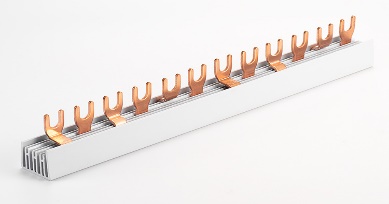 Atbilst / CompliantĪsslēguma strāvas atslēgšanas spēja (p.2–18),  kA/ Breaking capacity (p.2–18),  kA≥ 6Nominālais izolācijas spriegums Ui, V/ Rated insulation voltage Ui, V≥440Redzams CE marķējums uz Automātslēdža korpusa/ Visable CE marking on circuit breakerAtbilst / CompliantAutomātslēdža nostrades raksturlīkņu regulējošajām skrūvēm un mehānismam jābūt rūpnieciski fiksētām. Bez iespējām rūpnīcas iestatījumiem mainīties transportēšanas procesa laikā. /The screws and mechanism for adjusting the tripping curves of the circuit breaker shall be industrially fixed. Without the possibility to change factory settings during the transportation process.Atbilst / CompliantAutomātslēdža korpusam jābūt tā veidotam, lai nebūtu iespējams veikt slēdža nostrādes parametru iestatījumu maiņu./The circuit breaker housing shall be so designed that it is not possible to change the tripping curves             settings.Atbilst / Compliant